УТВЕРЖДАЮ
Директор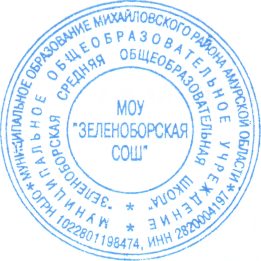  МОУ «Зеленоборская СОШ»И.В.Чернова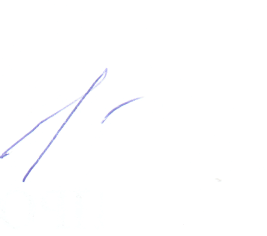 Календарный план работы ШСК «Атлет» на 2020-2021 учебный годСЕНТЯБРЬСЕНТЯБРЬСЕНТЯБРЬСЕНТЯБРЬСЕНТЯБРЬ№Форма работыФорма работыОтветственные Сроки проведения1Организационная работа  школьного спортивного клуба   (разработка положения, приказ, план работы на учебный год)Организационная работа  школьного спортивного клуба   (разработка положения, приказ, план работы на учебный год)Остапец Г.А.Совет клубадо 15.092Мониторинг здоровья, исследование карточек здоровья учащихсяМониторинг здоровья, исследование карточек здоровья учащихсяЗДВРОстапец Г.А.В течении месяца3Вовлечение детей в спортивную секциюВовлечение детей в спортивную секциюСовет клубаВ течении месяца4Выбор физоргов в каждом классеВыбор физоргов в каждом классеСовет клубаВ течении месяца5Организационная работа по приему контрольных нормативов комплекса  ГТО в течении годаОрганизационная работа по приему контрольных нормативов комплекса  ГТО в течении годаСовет клубас 5.096Прием контрольных нормативов по ГТОПрием контрольных нормативов по ГТОСовет клубаПо   плану 7Пополнение  странички спортивного клуба на школьном сайтеПополнение  странички спортивного клуба на школьном сайтеСовет клубаВ течениимесяца8Участие в районных соревнованиях по осеннему кроссуУчастие в районных соревнованиях по осеннему кроссуСовет клубаПо плануОКТЯБРЬОКТЯБРЬОКТЯБРЬОКТЯБРЬОКТЯБРЬ№Форма работыФорма работыОтветственные Сроки проведения1Заседание Совета клубаЗаседание Совета клубаОстапец Г.А.Совет клубаВ течении месяца2 Проведение подвижных перемен и утренней зарядки Проведение подвижных перемен и утренней зарядкиСовет клубаВ течении месяца3Проведение школьного этапа Всероссийской Олимпиады школьников по физической культуреПроведение школьного этапа Всероссийской Олимпиады школьников по физической культуреСовет клубаПо плану4 Участие в районных соревнованиях по видам спорта Участие в районных соревнованиях по видам спортаСовет клубаВ течении месяцаНОЯБРЬНОЯБРЬНОЯБРЬНОЯБРЬНОЯБРЬ№№Форма работыОтветственные Сроки проведения11Заседание Совета клубаСовет клубаВ течении месяца22Проведения школьного этапа президентских состязаний и президентских спортивных игрСовет клубаАдминистрацияПо плану33Проведение подвижных перемен и утренней зарядкиСовет клубаВ течениимесяца44 Конкурс рисунков «ВФСК (ГТО) – странички истории»Совет клуба14-20.1155 Веселые старты для  1-4 классУчителя физкультуры28.11.66 Участие в районных соревнованиях по видам спортаСовет клубаПо плануДЕКАБРЬДЕКАБРЬДЕКАБРЬДЕКАБРЬДЕКАБРЬ№Форма работыФорма работыОтветственные Сроки проведения1Заседание Совета клубаЗаседание Совета клубаСовет клубаВ течении месяца2Проведение подвижных перемен и утренней зарядкиПроведение подвижных перемен и утренней зарядкиСовет клуба В течении месяца3Первенство школы по лыжным гонкам.Первенство школы по лыжным гонкам.Совет клубаПо плану4Соревнования по баскетболу (5-6 классы)Соревнования по баскетболу (5-6 классы)Совет клуба15.125Папа, мама и я – спортивная семья!Папа, мама и я – спортивная семья!Совет клуба 10.12.6Участие в районных соревнованиях по видам спортаУчастие в районных соревнованиях по видам спортаСовет школыПо плануЯНВАРЬЯНВАРЬЯНВАРЬЯНВАРЬЯНВАРЬ№Форма работыФорма работыОтветственные Сроки проведения1Заседание Совета клубаЗаседание Совета клубаСовет клуба В течениимесяца2Проведение подвижных перемен и утренней зарядкиПроведение подвижных перемен и утренней зарядкиСовет клуба В течении месяца3Первенство школы по настольному теннисуПервенство школы по настольному теннисуСовет клуба  Классные руководители16-22.014  Принятие контрольных нормативов по ГТО входящих в программу  зимней  сессии  Принятие контрольных нормативов по ГТО входящих в программу  зимней  сессииСовет клубаПо плану5  Участие в районных соревнованиях по видам спорта  Участие в районных соревнованиях по видам спортаСовет клубапо плануФЕВРАЛЬФЕВРАЛЬФЕВРАЛЬФЕВРАЛЬФЕВРАЛЬ№Форма работыФорма работыОтветственные Сроки проведения1Заседание Совета клубаЗаседание Совета клубаСовет клубаВ течении месяца2Проведение подвижных перемен и утренней зарядкиПроведение подвижных перемен и утренней зарядкиУчителя физрыВ течении месяца3Организация спортивных мероприятий, посвященных Дню защитника отечества Организация спортивных мероприятий, посвященных Дню защитника отечества Педагог ОБЖСовет клубаДо 22. 02.4Принятие контрольных нормативов по ГТО входящих в программу  зимней  сессии.Принятие контрольных нормативов по ГТО входящих в программу  зимней  сессии.Совет клубаПо плану5Соревнования по лыжным гонкам «Лыжня России -2021»Соревнования по лыжным гонкам «Лыжня России -2021»Совет клуба29.026  Подготовка и проведение месячника военно- спортивной работы  Подготовка и проведение месячника военно- спортивной работыСовет клуба Учитель ОБЖ В течение месяца7Конкурс плакатов «Нам со спортом всегда по пути!» 7-1 классыКонкурс плакатов «Нам со спортом всегда по пути!» 7-1 классыСовет клубаДо 26.028Участие в районных соревнованиях по видам спортаУчастие в районных соревнованиях по видам спортаСовет клубаПо плануМАРТМАРТМАРТМАРТМАРТ№Форма работыФорма работыОтветственные Сроки проведения1Заседание Совета клубаЗаседание Совета клубаСовет клубаВ течении месяца2Проведение подвижных перемен и утренней зарядкиПроведение подвижных перемен и утренней зарядкиОстапец Г.А.В течении месяца3Веселые старты между учителями и старшеклассникамиВеселые старты между учителями и старшеклассникамиСовет клуба 5.034  Веселые старты между командами филиалов  (начальные классы)  Веселые старты между командами филиалов  (начальные классы)Совет клуба Классные руководители 12.035Шахматный турнирШахматный турнирОстапец Г.А.9-13.036 Участие в районных соревнованиях по видам спорта Участие в районных соревнованиях по видам спортаСовет  клубаПо плануАПРЕЛЬАПРЕЛЬАПРЕЛЬАПРЕЛЬАПРЕЛЬ№Форма работыФорма работыОтветственные Сроки проведения1Заседание Совета клуба Заседание Совета клуба Совет клубаВ течении месяца2  Проведение подвижных перемен и утренней зарядки  Проведение подвижных перемен и утренней зарядкиОстапец Г.А.В течении месяца3  День здоровья. «День ГТО»  День здоровья. «День ГТО»Совет клуба6.044  Принятие контрольных нормативов по ГТО входящих в программу  весенней  сессии.  Принятие контрольных нормативов по ГТО входящих в программу  весенней  сессии.Совет клубаПо плану  Конкурс плакатов  «Я выбираю спорт как альтернативу пагубным привычкам»  Конкурс плакатов  «Я выбираю спорт как альтернативу пагубным привычкам»Совет клубаВ течении месяца6  Конкурс кроссвордов и ребусов  Конкурс кроссвордов и ребусовСовет клуба18-23.047  Участие в районных соревнованиях по видам спорта  Участие в районных соревнованиях по видам спортаСовет клубаПо плануМАЙМАЙМАЙМАЙМАЙ№Форма работыФорма работыОтветственные Сроки проведения1Заседание Совета клубаЗаседание Совета клубаСовет клубаВ течении. месяца2Проведение подвижных перемен и утренней зарядки.Проведение подвижных перемен и утренней зарядки.Совет клубаВ течении. месяца3Принятие контрольных нормативов по ГТО входящих в программу  весенней  сессии.Принятие контрольных нормативов по ГТО входящих в программу  весенней  сессии.Совет клубаПо плану4  Награждение учеников, выполнивших нормы ГТО    Награждение учеников, выполнивших нормы ГТО  Совет клубаАдминистрация14.055  Участие в районных соревнованиях по видам спорта  Участие в районных соревнованиях по видам спортаСовет клубаПо плану